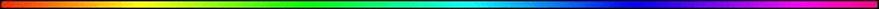 Triennial (3 ½ Years) Torah Reading CycleBased upon the following works:A Torah Triennial Lectionary by Rabbi A. Buchler (1893 & 1894)Genizah List of Triennial Cycle Haftarot (Bodleian. 27273, Oxford) by Rabbi A. Buchler 1894The Influence of the Triennial Cycle on the Psalter by Dr. E. G. King (1905)Machzor Yannai (7th Cent. C.E.) Tanslated to English by Israel Davidson &  Louis Ginzberg (1919)A Torah Triennial Lectionary by Rabbi Jacob Mann (1940)A Torah Triennial Lectionary by Rabbi Isaiah Sonne (1966)  Torah Triennial Lectionary by Rabbi Mikhael Gratz & Rabbi Gilah Dror (1998)With modifications and emendations (various editions since 1979 – 2012) by:Hakham Dr. Yosef ben Haggai, Hakham Dr. Hillel ben DavidHakham Dr. Adon Eliyahu ben Abraham & HE Dr. Adon Yeshayahu ben YosefNote: The above versification for the Hebrew Scriptures follows as it appears in the Hebrew Masoretic text, and which in a number of places is at variance with the versification of the Christian Bibles.  An asterisk (*) at the beginning of Sidra indicates that the Parasha of the Annual Cycle coincides with the beginning of this Sidra * * *Comments may be submitted to:Rabbi Dr. Greg Killian12210 Luckey SummitSan Antonio, TX 78252Internet address: gkilli@aol.comWeb page: http://www.betemunah.org/(360) 918-2905Return to The WATCHMAN home page Send comments to Greg Killian at his email address: gkilli@aol.comHEBREW SCRIPTURES(All Cycles)HEBREW SCRIPTURES(All Cycles)HEBREW SCRIPTURES(All Cycles)HEBREW SCRIPTURES(All Cycles)HEBREW SCRIPTURES(All Cycles)NAZAREAN TALMUDNAZAREAN TALMUDNAZAREAN TALMUDMidrashofMatthew3rd CycleHEBREW SCRIPTURES(All Cycles)HEBREW SCRIPTURES(All Cycles)HEBREW SCRIPTURES(All Cycles)HEBREW SCRIPTURES(All Cycles)HEBREW SCRIPTURES(All Cycles)1st Cycle2nd Cycle2nd CycleMidrashofMatthew3rd CycleTORAHTORAHTORAHTEHILLIMPsalmsAshlamatahProphetic LessonPESHATMk/Jude/PetREMESREMESMidrashofMatthew3rd CycleTS#Torah Sedervv.TEHILLIMPsalmsAshlamatahProphetic LessonPESHATMk/Jude/PetLukeActs/RomMidrashofMatthew3rd Cycle001*Gen. 1:1 – 2:334148-150Is. 42:5-13, 21Mk 1:1-2Lk 1:1-4Lk 1:5-25‎Lk 1:26-‎‎38‎Lk 1:39-‎‎45‎Lk 1:46-‎‎56‎Lk 1:57-‎‎67‎Lk 1:68-‎‎80‎Lk 2:1-7‎Lk 2:8-20‎Lk 2:21-‎‎38‎Lk 2:39-40Lk 2:41-50Acts 1:1-4Mt. 28:16-20002Gen. 2:4 – 3:21431 & 2Is. 51:6-16Mk 1:3-6Lk 3:1-6Lk 3:7-9Acts 1:5-11Mt. 1:1-6a003Gen. 3:22 – 4:26283Ezek 28:13-19, 24-26Mk 1:7-8Lk 3:15-18Acts 1:12-14Mt. 1:6b-11004Gen. 5:1 – 6:8404Is. 29:18-24 + 30:15Mk 1:9-11Lk 3:21-22Lk 3:23-38Acts 1:15-26Mt. 1:12-17005*Gen 6:9 – 7:24385Is. 54:9-17 + 55:5Mk 1:12-13Lk 4:1-13Acts 2:1-13Mt. 1:18-23006Gen 8:1 – 9:17396Hab. 3:2-10, 19Mk 1:14-15Lk 4:14-15Acts 2:14-40Mt. 1:24-25007Gen 9:18 – 10:32447Is. 49:9-17, 23Mk 1:16-20Lk 5:1-11Acts 2:41-47Mt. 2:1-6008Gen 11:1-32328Zeph. 3:9-17. 20Mk 1:21-22Lk 4:31-32Acts 3:1-10Mt. 2:7-9009*Gen 12:1 – 13:18389Josh. 24:3-10, 14Mk 1:23-28Lk 4:33-37Acts 3:11-16Mt. 2:10-12010Gen 14:1-242410Is. 41:2-5, 8-13Mk 1:29-31Lk 4:38-39Acts 3:17-26Mt. 2:13-15011Gen 15:1 – 16:163711Is. 1:1-8 + 2:2-3Mk 1:32-34Lk 4:40-41Acts 4:1-4Mt. 2:16-18012Gen 17:1-272712Jer 33:25 – 34:5, 12-13Mk 1:35-39Lk 4:42-44Acts 4:5-12Mt. 2:19-23013*Gen 18:1-333313Is. 33:14-17 + 35:10Mk 1:40-45Lk 5:12-16Acts 4:13-22Mt. 3:1-3014Gen 19:1-232314:1-3Jud 19:16-24 + 20:27Mk 2:1-5Lk 5:17-20Acts 4:23-28Mt. 3:4-6015Gen 19:24 – 20:183314:4-7Amos 4:7 – 5:4Mk 2:6-12Lk 5:21-26Acts 4:29-31Mt. 3:7-9016Gen 21:1-343415I Sam 2:21-28 + 3:19-20Mk 2:13-17Lk 5:27-32Acts 4:32-37Mt. 3:10-12017Gen 22:1-23:204416Is. 33:7-16, 22Mk 2:18-20Lk 5:33-35Acts 5:1-6Mt. 3:13-17018Gen 24:1-414117Is 51:2-11Mk 2:21-22Lk 5:36-39Acts 5:7-11Mt. 4:1-4019Gen 24:42 – 25:184418Is 12:3 - 13:4 + 14:1-2Mk 2:23-28Lk 6:15Acts 5:12-16Mt 4:5-7020*Gen 25:19 – 26:112719Is 65:23 – 66:8Mk 3:1-4Lk 6:6-9Acts 5:17-28Mt. 4:8-10021Gen 26:12-352420Is 62:8 – 63:4, 7Mk 3:5-6Lk 6:10-11Acts 5:29-32Mt. 4:11022Gen 27:1-272721I Sam 4:15 – 5:1 + 6::14Mk 3:7-10Lk 6:17-18Acts 5:33-41Mt. 4:12-16023Gen 27:28 – 28:92822Hos 14:6-10 + Joel 1:1-3 + 2:12-13Mk 3:11-12Lk 6:19Acts 5:42Mt. 4:17-22024*Gen 28:10 – 29:304323Hos 12:13 – 13:5 + 14:9-10Mk 3:13-19aLk 6:12-16Acts 6:1-6Mt. 4:23-25025Gen 29:31 – 30:212524I Sam 1:2-11 + 2:28Jude 1-2Lk 6:19-23Acts 6:7Mt. 5:1-6026Gen 30:22 – 31:22425I Sam 1:11-19, 22Jude 3Lk 6:24-26Acts 6:8-15Mt. 5:7-12027Gen 31:3 – 32:35526Jer 30:10-18, 22Jude 4-5Lk 6:27-36Lk 6:37-42Acts 7:1-53Mt. 5:13-16028*Gen 32:4 – 33:174727Obad 1:1-9, 21Jude 6-7Lk 6:43-45Lk 6:46-49Acts 7:54-60Mt. 5:17-20029Gen 33:18 – 35:83428Nahum 1:12 – 2:6, 14Jude 8-10Lk 7:1-10Acts 8:1-4Mt 5:21-26030Gen 35:9 – 36:436429Is 43:1-7, 19-21Jude 11-13Lk 7:11-17Acts 8:5-13Mt. 5:27-30031*Gen 37:1-363630Is 32:18 – 33:6, 15Jude 14-16Lk 7:18-23Acts 8:14-25Mt. 5:31-32032Gen 38:1-303031Is 37:31-35 + 38:1-6Jude 17-19Lk 7:24-30Acts 8:26-38Mt. 5:33-37033Gen 39:1-232332:1-5Is 52:3-10 + 53:4-5Jude 20-23Lk 7:31-35Acts 8:39-40Mt. 5:38-39034Gen 40:1-232332:6-11Zeph 1:17 – 2:5, 8-10Jude 24-25Lk 8:1-3Acts 9:1-9Mt. 5:40-42035*Gen 41:1-373733Is 29:8-14, 18-19Mk 3:19b-27Lk 11:24-26Acts 9:10-22Mt. 5:43-48036Gen 41:38 – 42:173734Is 11:2-10, 16Mk 3:28-30Lk 12:10Acts 9:23-31Mt. 6:1-4037Gen 42:18 – 43:133435Is 50:10 – 51:7, 11Mk 3:31-35Lk 8:19-21Acts 9:32-43Mt. 6:5-15038Gen 43:14 – 44:173836Jer 42:12-20 + 43:12Mk 4:1-9Lk 8:4-8Acts 10:1-8Mt. 6:16-18039*Gen 44:18 – 45:183537:1-20Joshua 14:6-15Mk 4:10-12Lk 8:9-10Acts 10:9-16Mt  6:19-21040Gen 45:19 – 46:273737:21-40Amos 2:13 +3:1-8Mk 4:13-20Lk 8:11-15Acts 10:17-33Mt. 6:22 -23041Gen 46:28 – 47:283538Zech. 10:6-12 + 11:4-11Mk 4:21-25Lk 11:33-36Lk 8:16-18Acts 10:34-43Mt 6:24-27042Gen 47:29 – 48:222539I Kings 2:1-10, 12Mk 4:26-29Acts 10:44-48Mt. 6:28-34043Gen 49:1 – 50:265940 & 41Is 43:22 – 44:2, 6Mk 4:30-34Lk 13:18-19Acts 11:1-18Mt. 7:1-12044*Ex 1:1 – 2:254742Is 27:6-13 + 28:1, 5Mk 4:35-41Lk 8:22-25Acts 11:19-26Mt. 7:13-14045Ex. 3:1 – 4:173943Is 40:11-18, 21-22Mk 5:1-20Lk 8:26-39Acts 11:27-30Mt. 7:15-23046Ex 4:18 – 6:13844II Sam 15:7-15, 37Mk 5:21-24Lk 8:49-56Acts 12:1-12Mt. 7:24-29047*Ex. 6:2 – 7:73645Is 52:6-13 + 53:4-5Mk 5:25-34Lk 8:49-56Acts 12:13-19Mt. 8:1-13048Ex 7:8 – 8:153746Joel 3:3 – 4:6, 16Mk 5:35-43Lk 8:49-56Acts 12:20-25Mt. 8:14-17049Ex 8:16 – 9:122547:1-5I Sam 12:7-16Mk 6:1-6aLk 4:16-20Acts 13:1-12Mt. 8:18-22050Ex 9:13 – 9:352347:6-10Is 34:11 – 35:2, 10Mk 6:6b-13Lk 9:1-6Acts 13:13-25Mt. 8:23-27051*Ex 10:1-292948I Sam 6:6-14Mk 6:14-16Lk 9:7-9Acts 13:26-41Mt. 8:28-34052Ex 11:1 – 12:20 3049Haggai 2:6-15, 23Mk 6:17-29Lk 3:19-20Acts 13:42-52Mt. 9:1-13053Ex 12:21-513150Is 31:5 – 32:4, 8Mk 6:30-32Lk 9:10aActs 14:1-7Mt. 9:14-17054Ex 13:1 – 14:143651Is 46:3-5, 8-13 + 47:4Mk 6:33-44Lk 9:10b-17Acts 14:8-18Mt. 9:18-26055Ex 14:15 – 15:264352Is 65:24 – 66:2, 5Mk 6:45-52Acts 14:19-28Mt. 9:27-31056Ex 15:27 – 16:272853Judges 1:23-26 + 2:5-7Mk 6:53-56Acts 15:1-5Mt. 9:32-34057Ex 16:28 – 17:162554Is 58:13 – 59:7, 20Mk 7:1-8Lk 11:37-44Acts 15:6-9Mt. 9:35-38058*Ex 18:1-272755Is 33:13-22Mk 7:9-13Lk 11:45-54Acts 15:10-12Mt. 10:1059Ex 19:1 – 20:224856Is 35:1-10Mk 7:14-16Acts 15:13-18Mt. 10:2-4060*Ex 21:1-272757:1-6Is 56:1-9 + 57:19Mk 7:17-23Acts 15:19-21Mt. 10:5-8061Ex 21:28 – 22:233357:7-12Ezek 34:20-27, 30-31Mk 7:24-30Acts 15:22-29Mt. 10:9-13062Ex 22:24 – 23:192658:1-6Is 48:10-20Mk 7:31-37Acts 15:30-41Mt. 10:14-15063Ex 23:20 – 24:183258:7-12Malachi 3:1-8, 23-24Mk 8:1-4Acts 16:1-8Mt. 10:16-20064*Ex 25:1-404059Is 60:17 – 61:3, 9Mk 8:5-10Acts 16:9-12Mt. 10:21-25065Ex 26:1-303060Is. 66:1-11Mk 8:11-12Lk 11:29-30Acts 16:13-18Mt. 10:26-31066Ex 26:31 – 27:192661Ezek 16:10-18, 60Mk 8:13Lk 11:31-32Acts 16:19-24Mt. 10:32-33067*Ex 27:20 – 28:434562Hos 14:7 – Yoel 1:5 +2:14Mk 8:14-21Lk 12:1Acts 16:25-34Mt. 10:34-36068Ex 29:1-464663Is 61:6 – 62:5Mk 8:22-26Acts 16:35-40Mt/10:37-39069Ex 30:1-383864Mal. 1:11 – 2:7Mk 8:27-30Lk 9:18-21Acts 17:1-9Mt. 10:40-42070Ex 31:1 – 32:143265Is 43:7-15, 21Mk 8:31-33Lk 9:22Acts 17:10-15Mt. 11:1-6071Ex 32:15 – 33:113266II Sam 22:10-18, 51Mk 8:34 – 9:1Lk 9:23-27Acts 17:16-21Mt. 11:7-19072Ex 33:12 – 34:263867Jer 1:5-12 + 2:2-3Mk 9:2-8Lk 9:28-36Acts 17:22-31Mt. 11:20-24073Ex 34:27 – 35:293868Jer 31:32-39 + 32:40-41Mk 9:9-13Acts 17:32-34Mt. 11:25-30074Ex 35:30 – 36:384469Is 55:13 – 56:8 + 57:15Mk 9:14-29Lk 9:37-43aActs 18:1-11Mt. 12:1-8075Ex 37:1 – 38:204970I Kings 8:8-15, 21-22Mk 9:30-32Lk 943b-45Acts 18:12-17Mt. 12:9-14076*Ex 38:21 – 39:324371Jer 30:18-25 + 31:7-8Mk 9:33-37Lk 9:46-48Acts 18:18-23Mt. 12:15-21077Ex. 39:33 – 40:38 4972Is 33:20 – 34:4, 8Mk 9:38-41Lk 9:49-50Acts 18:24-28Mt. 12:22-37078*Lev 1:1 – 3:175073Micah 6:9-16 + 7:7-81 Pet 1:1-21 Pet 1:3-12Lk 9:51-56Lk 9:57-62Acts 19:1-12Acts 19:13-20Mt. 12:38-50079Lev 4:1-353574Ezek 18:4-13, 321 Pet 1:13 – 2:3Lk 10:1-12Acts 19:21-41Mt. 13:1-9080Lev 5:1-262675Zech 5:3-11 + 6:141 Pet 2:4-81 Pet 2:9-10Lk 10:13-16Lk 10:21-24Acts 20:1-12Acts 20:13-16Mt. 13:10-16081Lev 6:1 – 7:103376:1-7Micah 6:6-8 + 7:14-201 Pet 2:11-12Lk 10:38-42Acts 20:17-38Mt. 13:17-23082Lev 7:11-382876:8-13Hos 14:3-10 + Yoel 4:16-171 Pet 2:13-17Lk 11:1-14Acts 21:1-16Mt. 13:24-30083Lev 8:1-363677:1-10I Sam 2:28-36 + 3:201 Pet 2:18-201 Pet 2:21-25Lk 11:5-13Lk 11:27-28Acts 21:17-36Acts 21:37-40Mt. 13:33-35084Lev 9:1 – 10:73177:11-21Ezek 43:27 – 44:5, 28-301 Pet 3:1-7Lk 12:2-9Lk 12:13-21Acts 22:1-21Mt. 13:36-43085Lev. 10:8 – 11:476078:1-16Ezek 44:21-29 + 45:151 Pet 3:8-17Lk 12:22-34Acts 22:22-30Mt.13:44-50086*Lev 12:1 – 13:283678:17-31Is 9:5-6 + 11:1-91 Pet 3:18 – 4:6Lk 12:54-59Acts 23:1-10Mt. 13:51-52087Lev 13:29-593178:32-39Is 7:20 – 8:3 + 9:61 Pet 4:7-111 Pet 4:12-19Lk 13:10-17Lk 13:20-21Acts 23:11-25Acts 23:26-30Mt. 13:53-58088*Lev. 14:1-323278:40-55II Kings 7:3-11 + 8:4-51 Pet 5:1-4Lk 13:22-30Acts 23:31-35Mt. 14:1-12089Lev. 14:33-572578:65-72Is 5:8-16 + 6:31 Pet 5:5-111 Pet 5:12-14Lk 13:31-35Lk 14:1-6Acts 24:1-9Acts 24:10-21Mt. 14:13-21090Lev. 15:1-333379Hos 6:1-112 Pet 1:1-2Lk 14:7-14Acts 24:22-27Mt. 14:22-36091Lev. 16:1-343480Is 6:1-8 + 8:10-112 Pet 1:3-42 Pet 1:5-7Lk 14:15-24Lk 14:25-33Acts 25:1-12Acts 25:13-22Mt. 15:1-20*092Lev 17:1 – 18:304681 & 82Is 66:1-112 Pet 1:8-11Lk 15:1-10Acts 25:23-27Mt. 15:21-31093*Lev 19:1-222283Is 4:3 – 5:5, 162 Pet 1:12-15Lk 15:11-32Acts 26:1-23Mt. 15:32-39094Lev 19:23 – 20:274284Is 65:22 – 66:2, 4-5, 10-112 Pet 1:16-21Lk 16:1-13Acts 26:24-32Mt. 16:1-12095*Lev 21:1-24 2485Ezek 44:25 – 45:2, 152 Pet 2:1-3aLk 16:14-17Acts 27:1-26Mt. 16:13-28096Lev 22:1-333386Zech 7:3-6 + 8:18-232 Pet 2:3b-9Lk 16:19-31Acts 27:27-44Mt. 17:1-13097Lev 23:1-444487Ezek 45:17 + 46:1-92 Pet 2:10-22Lk 17:3b-4Acts 28:1-6Mt. 17:14-23098Lev 24:1 – 25:133688Jer 11:16 – 12:2 + 15:15-162 Pet 3:1-22 Pet 3:3-7Lk 17:5-10Lk 17:11-19Acts 28:7-10Acts 28:11-16Mt. 17:24-27099Lev 25:14 – 26:24389:1-15Is 24:2-8, 13-152 Pet 3:8-10Lk 17-20-21Acts 28:17-32Mt. 18:1-14100*Lev 26:3 – 27:246889:16-53Is 1:19-20, 24-27 + 2:2-52 Pet 3:11-162 Pet 3:17-18Lk 18:1-8Lk 18:9-14Acts 28:23-29Acts 28:30-31Mt. 18:15-35101*Num 1:1-545490Hos 2:16-25Mk 9:42-48Lk 17:1-3aRm 1:1-7Mt. 19:1-2102Num 2:1-343491Is 55:13 – 56:8Mk 9:49-50Lk 14:34-35Rm 1:8-17Mt. 19:3-6103Num 3:1-393992:1-8Is 45:19 – 46:2 + 13Mk 10:1-9Lk 16:18Rm 1:18-20Mt. 19:7-9104 Num 3:40 – 4:162892:9-16Is 66:7-12, 20-23Mk 10:10-12Rm 1:21-23Mt. 19:10-12105 Num 4:17 – 5:104393Zeph 3:7-15, 20Mk 10:13-16Lk 18:15-17Rm 1:24-25Mt. 19:13-15106Num 5:11 – 6:214294Hos 4:14 – 5:2 + 6:1-2Mk 10:17-22Lk 18:18-23Rm 1:26-27Mt. 19:16-22107Num 6:22 – 7:475395I Kings 8:54-63Mk 10:23-31Lk 18:24-30Rm 1:28-32Mt. 19:23-30108Num 7:48-894296Judges 5:14-22, 31Mk 10:32:34Lk 18:31-34Rm 2:1-11Mt. 20:1-16109*Num 8:1 – 9:234997Zech 4:1-9 + 6:12-13Mk 10:35:41Lk 12:49-53Rm 2:12-16Mt. 20:17-19110Num 10:1 – 11:155198Is 27:13 – 28:8, 16Mk 10:42-45Lk 22:24-30Rm 2:17-24Mt. 20:20-34111Num 11:16 – 12:163699Yoel 2:16-24, 27Mk 10:46-52Lk 18:45-53Lk 19:1-10Rm 2:25-29Mt.  21:1-11112*Num 13:1 – 14:1043100Joshua 2:1-9, 23-24Mk 11:1-11Lk 19:28-40Lk 19:41-44Rm 3:1-8Mt. 21:12-22113Num 14:11-4535101Is 52:5-12 + 54:7-8Mk 11:12-14Lk 13:1-9Rm 3:9-20Mt. 21:23-45114Num 15:1-4141102:1-12Is 56:3-8 + 57:15-16, 18-19Mk 11:15-19Lk 19:45-48Rm 3:21-26Mt. 22:1-14115*Num 16:1 – 17:1550102:13-29Hos 10:2-12Mk 11:20-26Rm 3:27-31Mt. 22:15-22116Num 17:16 – 18:2437103Is 11:1-10Mk 11:27-33Lk 20:1-8Rm 4:1-8Mt. 22:23-33117Num 18:25 – 20:1321104:1-9Is 62:8 – 63:3, 7-9Mk 12:1-12Lk 20:9-19Rm 4:9-15Mt. 22:34-46118Num 20:14 – 22:152104:10-18Judges 11:12-21Mk 12:13-17Lk 20:20-26Rm 4:16-25Mt. 23:1-12119*Num 22:2 – 23:949104:19-35Micah 7:16-20 + Nahum 1:7, 2:1-3Mk 12:18-27Lk 20:27-40Rm 5:1-11Mt. 23:13-15120Num 23:10 – 25:955105:1-6Is 49:23-25 + 50 4-10Mk 12:28-34Lk 10:25-37Rm 5:12-16Mt. 23:16-22121*Num 25:10 -26:18 27105:7-15Mal 2:5-7 + 3:1-6, 10Mk 12:35-37aLk 20:41-44Rm 5:17-21Mt. 23:23-24122Num 26:19-5133105:16-22Josh 14:6-15Mk 12:37b-40Lk 20:45-47Rm 6:1-11Mt. 23:25-26123Num 26:52 – 27:1428105:23-28Is 57:13-19 + 58:12-14	Mk 12:41-44Lk 21:1-4Rm 6:12-14Mt. 23:27-28124Num 27:15 – 28:2539105:29-38Josh 13:7-14 + 14:4-5Mk 13:1-2Lk 21:5-6Rm 6:15-23Mt. 23:29-32125Num 28:26 – 30:146105:39-45Mal 3:4, 13-18, 22-24Mk 13:3-8Lk 21:7-11Rm 7:1-6Mt. 23:33-39126*Num 30:2 – 31:2440106:1-5Is 45:23-25 + 46:3-5, 8-11Mk 13:9-13Lk 12:11-12Lk 21:12-19Rm 7:7-13Mt. 24:1-35127Num 31:25-5430106:6-12Is 49:24 – 50:7Mk 13:14-20Lk 21:20-24Rm 7:14-20Mt. 24:36-44128Num 32:1-4242106:13-18Josh 22:8-12, 21-24, 26-27, 29Mk 13:21-23Lk 17:22-37Rm 7:21-25Mt. 24-45-51129*Num 33:1-5656106:19-27Is 11:16 – 12:6 + 14:1-2Mk 13:24-31Lk 21:25-28Lk 21:29-33Rm 8:1-11Mt. 25:1-13130Num 34:1 – 35:837106:28-33Ezek 45:1-8, 14-15Mk 13:32-37Lk 12:35-48Lk 19:11-27Lk 21:34-36Lk 21:37-38Rm 8:12-17Mt. 25:14-30131Num 35:9 – 36:1339106:34-48Josh 20:1-9 + 21:3Mk 14:1-2Lk 22:1-2Rm 8:18-25Mt  25:31-46132*Deu 1:1 – 2:147107Zech 8:16-23 + 9:9-10Mk 14:3-9Lk 7:36-50Rm 8:26-30Mt. 26:1-5133Deu 2:2 – 2:3029108Obad 1:21 + Micah 3:9 – 4:5Mk 14:10-11Lk 22:3-6Rm 8:31-39Mt. 26:6-13134Deu 2:31 – 3:2229109Josh 10:12-21Mk 14:12-16Lk 22:7-14Rm 9:1-5Mt. 26:14-16135*Deu 3:23- 4:40 47110 – 112Is 33:2-6, 17, 19-22Mk 14:17-21Lk 22:21-23Rm 9:6-13Mt. 26:17-19136Deu 4:41 – 6:341113 – 115Josh 20:8 – 21:8Mk 14:22-25Lk 22:15-20Rm 9:14-18Mt. 26:20-30137Deu 6:4 – 7:1136116 – 117Zech 14:9-11, 16-21Mk 14:26-31Lk 22:31-34Rm 9:19-33Mt. 26:31-35138*Deu 7:12 – 8:2035118Is 54:10-11 + 55:6-13Mk 14:32-42Lk 22:39-46Rm 10:1-21Mt. 26:36-46139Deu 9:1-2929119:1-24Josh 1:10-18Mk 14:43-52Lk 22:47-53Rm 11:1-10Mt. 26:47-50140Deu 10:1 – 11:931119:25-48I Kings 8:9-18Mk 14:53-65!!Lk 22:54-62Rm 11:11-16Mt. 26:51-54141Deu 11:10 – 12:1942119:49-72I Kings 21:2-4, 7-8, 11-13, 17-18Mk 14:55-65Lk 22:63-71Rm 11:17-24Mt. 26:55-56142Deu 12:20 – 13:1931119:73-104Is 54:2-9 + 17Mk 14:66-72Rm 11:25-32Mt. 26:57-68143Deu 14:1 – 15:6 35119:105-136Is 63:8-16 + 65:9Mk 15:1-5Lk 23:1-16Rm 11:33-36Mt. 26:69-75144Deu 15:7 – 16:1734119:137-176Amos 8:4-10 + 9:13-16Mk 15:6-15Lk 23:26-32Rm 12:1-8Mt. 27:1-2145*Deu 16:18 – 17:2025120 – 122Is 56:1-9 + 57:19Mk 15:16-21Lk 23:26-32Rm 12:9-21Mt. 27:3-10146Deu 18:1 – 20:952123 – 126Jer 33:18-26Mk 15:22-28Lk 23:33-34Rm 13:1-10Mt. 27:11-14147Deu 20:10 – 22:537127 – 130Is 66:12-22Mk 15:29-32Lk 23:35-43Rm 13:11-14Mt. 27:15-20148Deu 22:6 – 23:933131 – 132Is 31:5-9 + 32:14-18Mk 15:33-39Lk 23:44-48Rm 14:1-9Mt. 27:21-23149Deu 23:10 – 24:1330133 – 135Is 1:16-26Mk 15:40-41Lk 23:49Rm 14:10-23Mt. 27:24-26150Deu 24:14 – 25:1928136 – 137Zech. 7:8 – 8:3Mk 15:42-47Lk 23:50-56Rm 15:1-13Mt. 27:27-31151*Deu 26:1 – 27:2645138 – 139Ezek 44:30 – 45:8Mk 16:1-8Lk 24:1-8Rm 15:14-24Mt. 27:32-44152Deu 28:1 – 29:877140 – 142Is 55:2-11Mk 16:9-11Lk 24:9-12Rm 15:25-33Mt. 27:45-56153*Deu 29:9 – 30:1030143Josh 24:1-8, 12-13Mk 16:12-13Lk 24:13-35Rm 16:1-16Mt. 27:57-61154Deu 30:11 – 31:3040144Is 48:14-22 + 49:27Mk 16:14-16Lk 24:36-43Rm 16:17-20Mt. 27:62-65155*Deu 32:1-5252145:Is 1:2-9 + 16-27Mk 16:17-18Lk 10:17-20Rm 16:21-24Mt. 28:1-10156*Deu 33:1- Gen 1:1-546146 – 147Josh 1:1-9Mk 16:19-20Lk 24:44-53Rm 16:25-27Mt. 18:11-15